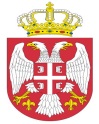  Република СрбијаАутономна Покрајина Војводина							ОПШТИНСКА УПРАВА ОПШТИНЕ ОЏАЦИ       			Одељење за урбанизам, стамбено-комуналнеиимовинско-правне послове   		Број: ROP-ODZ-13442-ISAW-3/2020Заводни број: 351-227/2020-01Дана: 14.08.2020. године      О Џ А Ц ИОдељење за урбанизам, стамбено-комуналне и имовинско-правне послове, поступајући по захтеву инвеститора, ОЗЗ „Агроном Деспотово-Пивнице“, поднетом преко пуномоћника Новаковић Љубомира из Куле, за издавање Решења којим се одобрава извођење радова, на основу члана 8ђ., члана 134. и члана 145. став 1. Закона о планирању и изградњи („Сл.гласник РС“, број 72/09, 81/09-испр., 24/2011, 121/2012, 42/2013- одлука УС, 50/2013- одлука УС, 98/2013-одлука УС, 132/2014, 145/14, 83/18, 31/19 и 37/19 др закон), члана 28. и 29. Правилника о поступку спровођења обједињене процедуре електронским путем („Сл.гласник РС“ 68/19), члана 81. став 1. тачка 3. Статута општине Оџаци („Сл. лист општине Оџаци“, број 2/19), члана 19. Одлуке о организацији Општинске управе општине Оџаци („Службени лист општине Оџаци“, број 20/2017), Решења број 03-2-7-5/2020-IV и члана 136. Закона о општем управном поступку („Службени гласник РС“, број 18/2016 и 95/18 аутентично тумачење), доноси:Р Е Ш Е Њ Ео одобрењу извођења радоваОДОБРАВА СЕ инвеститору, ОЗЗ „Агроном Деспотово-Пивнице“ из Пивница, извођење радова на изградњи дворишног развода гасне инсталације за потребе супституције постојећег ТНГ са природним гасом за погон сушаре житарица и за грејање објекта на производном комплексу на катастарској парцели број 2688 к.о. Ратково, површине 117287m2 . Oбјекат је категорије Г.Саставни део овог Решења су: Локацијски услови број: ROP-ODZ-13442-LOC-1/2020 од 11.07.2020. године, заводни број: 353-44/2020-01;Идејни пројекат израђен под бројем ИДП-17-2020/0 од 10.08.2020.године, од стране „Алфа-гас терм“ доо, Кула, одговорно лице Љубомир Новковић, главни пројектант Урош Ковјанић дипл.инж.маш., лиценца ИКС бр. 330 Е715 07, који чини :- главна свеска идејног појекта израђена под бројем ИДП-17-2020/0 од 10.08.2020.године, од стране „Алфа-гас терм“ доо, Кула, одговорно лице Љубомир Новковић, главни пројектант Урош Ковјанић дипл.инж.маш., лиценца ИКС бр. 330 Е715 07 - свеска 1-пројекат архитектуре, израђен под бројем Е ИДП-17-2020/1 од 10.08.2020.године, од стране „Алфа-гас терм“ доо, Кула, одговорно лице Љубомир Новковић, одговорни пројектант Душан Кесић дипл.инж.грађ., лиценца ИКС бр. 331 4838 03;- свеска 6-пројекат машинских инсталација, израђен под бројем ИДП-17-2020/6 од 10.08.2020.године, од стране „Алфа-гас терм“ доо, Кула, одговорно лице Љубомир Новковић, главни пројектант Урош Ковјанић дипл.инж.маш., лиценца ИКС бр. 330 Е715 07;- Елаборат заштите од пожара израђен под бројем Е19/2020 од стране „Еко превинг“ Сомбор, овлашћено лице Срђан Вукелић, дипл.инж.техн., лиценца број 07-152-320/13.Предрачунска вредност радова износи 1.041.640,00 динара.На основу члана 12. Одлуке о утврђивању доприноса за уређивање грађевинског земљишта („Сл.лист општине Оџаци“, бр 4/2015 и 14/17), доприноси за уређивање грађевинског земљишта се не обрачунавају.Обавезује се инвеститор да најкасније осам дана пре почетка извођења радова, пријави почетак извођења радова надлежном органу. Решење о одобрењу извођења радова престаје да важи ако се не отпочне са грађењем објекта, односно извођењем радова у року од три године од дана његове правноснажности.Решење о одобрењу извођења радова престаје да важи ако се у року од пет година од дана правноснажности решења којим је издато решење, не изда употребна дозвола.Орган надлежан за доношење решења не упушта се у оцену техничке документације која чини саставни део решења, те у случају штете настале као последица примене исте, за коју се накнадно утврди да није у складу са прописима и правилима струке, за штету солидарно одговарају пројектант који је израдио и потписао техничку документацију и инвеститор радова.О б р а з л о ж е њ еИнвеститор радова, ОЗЗ „Агроном Деспотово-Пивнице“ из Пивница, преко пуномоћника Новаковић Љубомира из Куле, обратио се овом органу захтевом, у форми електронског документа, за издавање Решења о одобрењу извођења радова ближе описаних у диспозитиву овог решења.Уз захтев, подносилац захтева је доставио:Идејни пројекат израђен под бројем ИДП-17-2020/0 од 10.08.2020.године, од стране „Алфа-гас терм“ доо, Кула, одговорно лице Љубомир Новковић, главни пројектант Урош Ковјанић дипл.инж.маш., лиценца ИКС бр. 330 Е715 07, који чини :- главна свеска идејног појекта израђена под бројем ИДП-17-2020/0 од 10.08.2020.године, од стране „Алфа-гас терм“ доо, Кула, одговорно лице Љубомир Новковић, главни пројектант Урош Ковјанић дипл.инж.маш., лиценца ИКС бр. 330 Е715 07;- свеска 1-пројекат архитектуре, израђен под бројем Е ИДП-17-2020/1 од 10.08.2020.године, од стране „Алфа-гас терм“ доо, Кула, одговорно лице Љубомир Новковић, одговорни пројектант Душан Кесић дипл.инж.грађ., лиценца ИКС бр. 331 4838 03; - свеска 6-пројекат машинских инсталација, израђен под бројем ИДП-17-2020/6 од 10.08.2020.године, од стране „Алфа-гас терм“ доо, Кула, одговорно лице Љубомир Новковић, главни пројектант Урош Ковјанић дипл.инж.маш., лиценца ИКС бр. 330 Е715 07;-Елаборат заштите од пожара израђен под бројем Е19/2020 од стране „Еко превинг“ Сомбор, овлашћено лице Срђан Вукелић, дипл.инж.техн., лиценца број 07-152-320/13;Катастарско топографски план;Графичку документацију у dwg формату;Пуномоћ- овлашћење за подношење захтева;Доказ о уплати таксе и накнаде за Централну евиденцију иПо службеној дужности овај орган је прибавио ЛН бр. 3292 к.о. Ратково.	Поступајући по захтеву, овај орган је извршио проверу испуњености формалних услова и утврдио да су формални услови из члана 28. Правилника о поступку спровођења обједињене процедуре електронским путем („Сл.гласник РС“, бр. 68/19) испуњени. 	На основу члана 12. Одлуке о утврђивању доприноса за уређивање грађевинског земљишта („Сл.лист општине Оџаци“, бр 4/2015 и 14/17), доприноси за уређивање грађевинског земљишта се не обрачунавају.	На основу напред утврђеног, а у складу са чланом 145. Закона о планирању и изградњи („Сл.гласник РС“,број 72/09, 81/09-испр., 24/2011, 121/2012, 42/2013- одлука УС, 50/2013- одлука УС, 98/2013-одлука УС, 132/2014, 145/14, 83/18, 31/19 и 37/19 др закон), донето је решење као у диспозитиву.	ПОУКА О ПРАВНОМ ЛЕКУ: Против овог решења може се изјавити жалба у року од 8 дана од дана пријема истог, кроз Централни информациони систем за електронско поступање у оквиру обједињене процедуре, Покрајинском секретаријату за eнергетику, грађевину и саобраћај у Новом Саду, ул. Булевар Михајла Пупина број 16.  							             Руководилац Одељења,                                                                                  дипл.инж.грађ. Татјана Стаменковић